Lampy WESEM serii LED i CRC3 wsparciem dla pracy armatek śnieżnych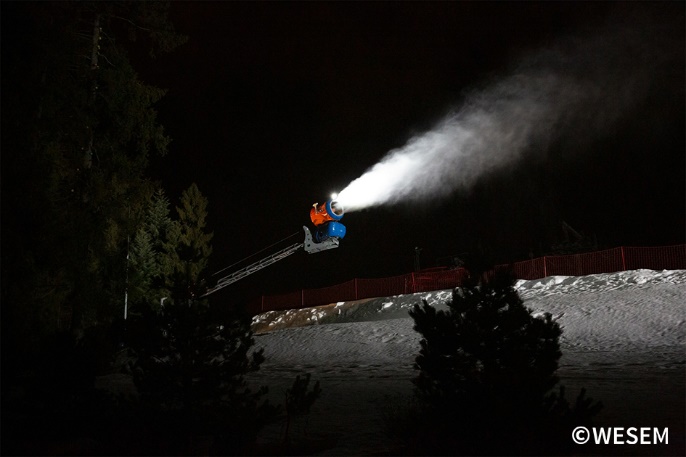 Lampy robocze LED są montowane nie tylko na pojazdach, ale także na urządzeniach, które pracują w nocy. Jednym z nich są armatki śnieżne, które swoją pracę wykonują często po zmroku po opuszczeniu stoków przez narciarzy.Lampy halogenowe występujące do tej pory na armatkach są konsekwentnie zastępowane przez lampy LED-owe. Na urządzeniach, gdzie istnieje napięcie zasilania 12V-24V, 12V-48V z powodzeniem można zamontować lampy robocze LED od WESEM, które będą stanowić oświetlenie obszaru roboczego pracującego urządzenia. O przewagach lamp LED na halogenowymi trudno dyskutować. Te które warto przypomnieć, a będą istotne przy wyborze oświetlenia do armatek śnieżnych to:niski pobór energii (lampa z serii LED o najwyższym strumieniu świetlnym pobiera tylko 30W),większa ilość światła przy mniejszym poborze prądu (lampa o strumieniu świetlnym 1500 lm będzie świeciła dużo lepiej od halogenowej, a zużywa jedynie 20W),brak konieczności wymiany żarówek, a tym samym brak przestojów w pracy,długa żywotność produktu,możliwość pracy w trudnych warunkach. Charakterystyczne dla lamp LED od WESEM cechy i parametry produktu które warunkują jego trwałość i solidność we wspomnianej pracy to:solidna konstrukcja – odporność na wibracje,wysoka klasa szczelności (IP67, IP69K),możliwość pracy w niskich temperaturach (od -40⁰).Najczęściej wybieranymi lampami do pracy na urządzeniach są lampy z serii LED o szerokiej wiązce świetlnej i kwadratowym kształcie, charakteryzujące się ponadczasowym wyglądem i doskonałą jakością wykonania. 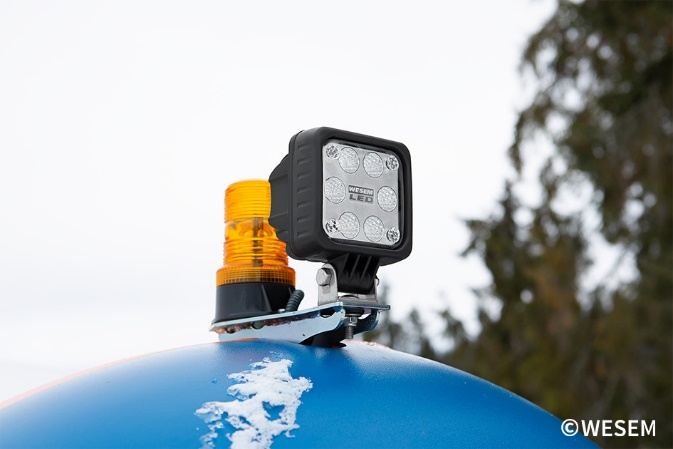 Niemniej w potrzeby doskonale wpisują się też lampy robocze z serii CRC3, które posiadają równie doskonałe parametry, a dają możliwość wyboru lampy o innym kształcie. Lampy są łatwe w montażu lub wymianie i doskonale spełniają swoją rolę. Rekomendowane produkty dla producentów i dystrybutorów armatek śnieżnych: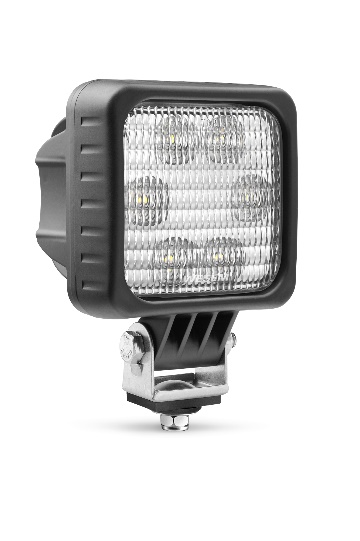 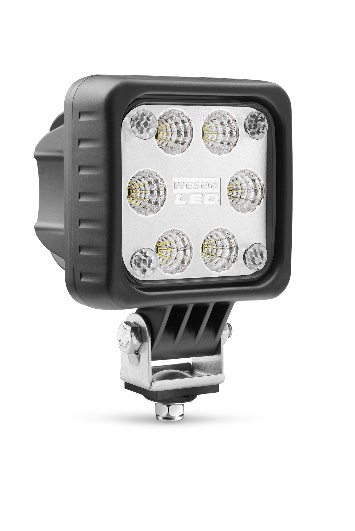 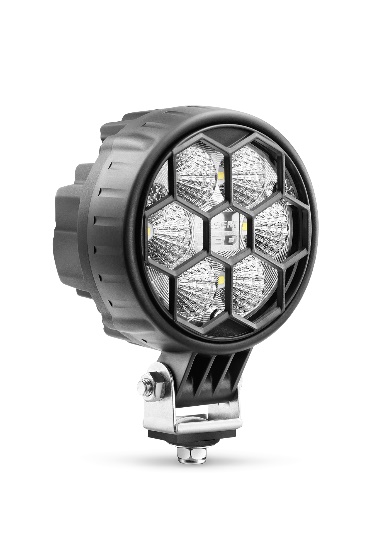 LED - seria lamp roboczych       LED-FF – seria lamp roboczych     LED CRC3 seria lamp roboczych  Ponieważ sezon narciarski się skończył, nadchodzi doskonały moment na modernizację, serwisowanie oraz sprzedaż i montaż armatek śnieżnych z profesjonalnym oświetleniem, które w następnym sezonie znów zadbają o przyjemność narciarzy. Lampy można nabyć u dystrybutorów oświetlenia do pojazdów w całej Europie. Informacja prasowa: WESEM---WESEM to polski producent lamp dla samochodów, pojazdów rolniczych i maszyn wolnobieżnych. Projektowane i wytwarzane w Polsce produkty umiejętnie łączą nowoczesne trendy wzornicze z najnowszymi rozwiązaniami technologicznymi. Rozumienie potrzeb odbiorców, własne studio projektowe, laboratorium i fabryki pozwalają zachować wysoki standard wykonywanych produktów a tym samym dbać o satysfakcję klientów. Wyroby firmy od lat obecne są na rynkach Europy, Azji i Ameryki.